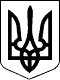 ВЕЛИКОСЕВЕРИНІВСЬКА СІЛЬСЬКА РАДА
КРОПИВНИЦЬКОГО РАЙОНУ КІРОВОГРАДСЬКОЇ ОБЛАСТІДВАДЦЯТЬ ПЕРША  СЕСІЯ ВОСЬМОГО СКЛИКАННЯРІШЕННЯвід  « »  березня 2022 року                                                                     № с. Велика СеверинкаПро затвердження порядку денного ХХІ сесії VIII скликання Відповідно до ст. ст. 26,42 Закону України «Про місцеве самоврядування в Україні»СІЛЬСЬКА РАДА ВИРІШИЛА:Затвердити наступний порядок денний ХХІ сесії VIII скликання:1.Про затвердження порядку денного ХХІ сесії  VIII скликання. 2. Про погодження кандидата на посаду командира добровольчого формування Великосеверинівської територіальної громади.	3. Про затвердження Положення про добровольчі формування територіальних громад Великосеверинівської сільської ради.Сільський голова 						Сергій ЛЕВЧЕНКО